	Aanmeldingsformulier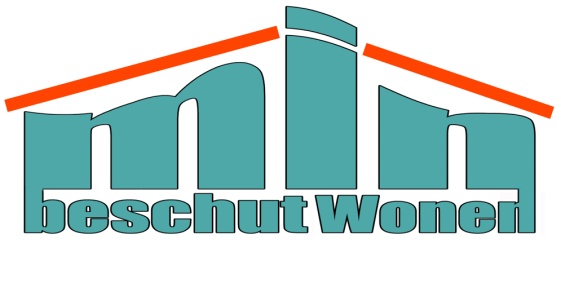 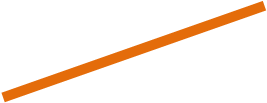 Identiteitsgegevens van de kandidaatNaam:				……………………………………………………………..........Huidige verblijfplaats:	……………………………………………………………..........……………………………………………………………..........Domicilieadres:		……………………………………………………………..........……………………………………………………………..........Telefoon:			……………………………………………………………..........E-mail: 			……………………………………………………………..........Geboortedatum en plaats:	……………………………………………………………..........Burgerlijke staat:		……………………………………………………………..........Rijksregisternummer:	……………………………………………………………..........Nummer identiteitskaart:	……………………………………………………………..........Nationaliteit:			……………………………………………………………..........Naam zorgkas:		……………………………………………………………..........Ziekenfondsgegevens:	……………………………………………………………..........Gegevens doorverwijzerVerwijzende organisatie/zorgeenheid:	….………………………………………………..Contactgegevens:				….………………………………………………..						….………………………………………………..Persoonlijke begeleider:			….………………………………………………..Contactgegevens:				….………………………………………………..						….………………………………………………..Contactpersoon sociale dienst:		….………………………………………………..Contactgegevens:				….………………………………………………..						….………………………………………………..Behandelend huisarts:			….………………………………………………..Contactgegevens:				….………………………………………………..						….………………………………………………..Behandelend psychiater:			….………………………………………………..Contactgegevens:				….………………………………………………..						….………………………………………………..Familiale gegevens + contactgegevensGezin van herkomst….……………………………………………….….…………………………………………...….……………………………………………….….…………………………………………...….……………………………………………….….…………………………………………...Huidige gezinssituatie….……………………………………………….….…………………………………………...….……………………………………………….….…………………………………………...….……………………………………………….….…………………………………………...….……………………………………………….….…………………………………………...Belangrijke derden – steunfiguren ….……………………………………………….….…………………………………………...….……………………………………………….….…………………………………………...….……………………………………………….….…………………………………………...….……………………………………………….….…………………………………………...Algemene gegevensOpleiding, eventueel behaald diploma:….……………………………………………….….…………………………………………...….……………………………………………….….…………………………………………...….……………………………………………….….…………………………………………...….……………………………………………….….…………………………………………...….……………………………………………….….…………………………………………...Vroegere dagbesteding….……………………………………………….….…………………………………………...….……………………………………………….….…………………………………………...….……………………………………………….….…………………………………………...….……………………………………………….….…………………………………………...….……………………………………………….….…………………………………………...Huidige dagbesteding…………………………………………………………………………………………………...………………………………………………………………………………………………….….……………………………………………….….…………………………………………...….……………………………………………….….…………………………………………...….……………………………………………….….…………………………………………...Toekomstige dagbesteding ….……………………………………………….….…………………………………………...….……………………………………………….….…………………………………………...….……………………………………………….….…………………………………………...….……………………………………………….….…………………………………………...….……………………………………………….….…………………………………………...Vrije tijd en ontspanning:….……………………………………………….….…………………………………………...….……………………………………………….….…………………………………………...….……………………………………………….….…………………………………………...….……………………………………………….….…………………………………………...….……………………………………………….….…………………………………………...Sociale gegevensInkomsten: (omcirkel wat van toepassing is)Loon uit arbeidWerkloosheidsuitkeringZiekte -of invaliditeitsuitkering (mutualiteit)Inkomensvervangende en/of Integratietegemoetkoming (FOD) LeefloonAndere: 		…………………………………………………………………………...Bedrag inkomsten: 	…………………………………………………………………………...Zijn er schulden? Zo ja, hoeveel bedragen deze en hoe worden deze afbetaald?….……………………………………………….….…………………………………………...….……………………………………………….….…………………………………………...….……………………………………………….….…………………………………………...Regelt u uw financiën zelf? Hoe verloopt dit?….……………………………………………….….…………………………………………...….……………………………………………….….…………………………………………...….……………………………………………….….…………………………………………...Is er een voorlopige bewindvoerder aangesteld? Indien ja, wie?….……………………………………………….….…………………………………………...….……………………………………………….….…………………………………………...….……………………………………………….….…………………………………………...Is er een schuldbemiddelaar aangesteld? Indien ja, wie?….……………………………………………….….…………………………………………...….……………………………………………….….…………………………………………...….……………………………………………….….…………………………………………...Is er budgetbegeleiding via een OCMW? Indien ja, wie? ….……………………………………………….….…………………………………………...….……………………………………………….….…………………………………………...….……………………………………………….….…………………………………………...Heeft u een erkenning bij het Vlaams Agentschap voor Personen met een Handicap?Inschrijvingsnummer:  ………………….............	Erkenning: ………………………………Criminogenese (gelieve indien mogelijk recent psychosociaal verslag aan toe te voegen)Voorgeschiedenis:….……………………………………………….….…………………………………………...….……………………………………………….….…………………………………………...….……………………………………………….….…………………………………………...….……………………………………………….….…………………………………………...Datum en feiten huidige internering:….……………………………………………….….…………………………………………...….……………………………………………….….…………………………………………...….……………………………………………….….…………………………………………...….……………………………………………….….…………………………………………...Voorwaarden: (gelieve indien mogelijk de laatste beslissing van de commissie toe te voegen) ….……………………………………………….….…………………………………………...….……………………………………………….….…………………………………………...….……………………………………………….….…………………………………………...….……………………………………………….….…………………………………………...Naam justitieassistent(e): 	…………………………………………………………………..Contactgegevens:		…………………………………………………………………..Medisch-psychiatrische gegevens Somatische gegevens:….……………………………………………….….…………………………………………...….……………………………………………….….…………………………………………...….……………………………………………….….…………………………………………...….……………………………………………….….…………………………………………...Psychiatrische gegevens: (dit gedeelte kan vervangen worden door een actueel medisch verslag)….……………………………………………….….…………………………………………...….……………………………………………….….…………………………………………...….……………………………………………….….…………………………………………...….……………………………………………….….…………………………………………...Diagnose volgens DSM IV:As 1: 	..……………………………………………….….…………………………………….As 2:	………………………………………………………………………………………….As 3:	………………………………………………………………………………………….As 4:	…………………………………………………………………………………………. GAF-score:	………………………………………………………………………………….Ziekte- en behandelgeschiedenis:….……………………………………………….….…………………………………………...….……………………………………………….….…………………………………………...….……………………………………………….….…………………………………………...….……………………………………………….….…………………………………………...Huidige medicatie (voeg eventueel medicatieschema toe)….……………………………………………….….…………………………………………...….……………………………………………….….…………………………………………...….……………………………………………….….…………………………………………...….……………………………………………….….…………………………………………...Zet en beheert u zelf uw medicatie (bijvoorbeeld via een eigen medicatiebox)?….……………………………………………….….…………………………………………...….……………………………………………….….…………………………………………...….……………………………………………….….…………………………………………...….……………………………………………….….…………………………………………...Neemt u uw medicatie stipt in? Zijn hiermee in het verleden problemen geweest?….……………………………………………….….…………………………………………...….……………………………………………….….…………………………………………...….……………………………………………….….…………………………………………...….……………………………………………….….…………………………………………...Psychiatrische opvolgingBij wie kan kandidaat terecht voor verdere psychiatrische opvolging?….……………………………………………….….…………………………………………...….……………………………………………….….…………………………………………...….……………………………………………….….…………………………………………...….……………………………………………….….…………………………………………...Is er een crisisplan besproken met de kandidaat? Hervalpreventieplan?….……………………………………………….….…………………………………………...….……………………………………………….….…………………………………………...….……………………………………………….….…………………………………………...….……………………………………………….….…………………………………………...Motivatie en verwachtingen ten aanzien van Beschut Wonen MinOp welke vlakken vindt u dat wij u begeleiding kunnen bieden?….……………………………………………….….…………………………………………...….……………………………………………….….…………………………………………...….……………………………………………….….…………………………………………...….……………………………………………….….…………………………………………...Wat zijn stressfactoren? Aan wat kunnen we merken dat het minder goed gaat?….……………………………………………….….…………………………………………...….……………………………………………….….…………………………………………...….……………………………………………….….…………………………………………...….……………………………………………….….…………………………………………... WonenHoe ziet u uw woonsituatie in de toekomst? ….……………………………………………….….…………………………………………...….……………………………………………….….…………………………………………...….……………………………………………….….…………………………………………...….……………………………………………….….…………………………………………...Historiek van de woongeschiedenis (Waar gewoond? Vaak verhuisd? + reden)….……………………………………………….….…………………………………………...….……………………………………………….….…………………………………………...….……………………………………………….….…………………………………………...….……………………………………………….….…………………………………………...Heb jij nog informatie die je wil delen met ons?….……………………………………………….….…………………………………………...….……………………………………………….….…………………………………………...….……………………………………………….….…………………………………………...….……………………………………………….….…………………………………………...Heb je nog opmerkingen of vragen die belangrijk zijn voor het intakegesprek?….……………………………………………….….…………………………………………...….……………………………………………….….…………………………………………...….……………………………………………….….…………………………………………...….……………………………………………….….…………………………………………...Toestemming informatieoverdrachtOndergetekende kandidaat-bewoner is akkoord dat noodzakelijke informatie (medische, verpleegkundige, psychologische en sociale gegevens), eventueel wordt opgevraagd om zijn/haar kandidatuurstelling te vervolledigen. Via deze extra gegevens kunnen wij beter oordelen of u al dan niet in aanmerking komt voor begeleiding.Naam:			….……………………………………………….….……………………Handtekening: 	….……………………………………………….….……………………Plaats:		….……………………………………………….….……………………Datum: 		….……………………………………………….….……………………Checklist bijlagenRecente beslissing CBMMedicatielijstRecent medisch verslagRecent psychosociaal verslagAndere relevante informatie: 	….……………………………………………….….……